Lösung:Прочитайте текст о _______. Выберите правильный ответ (A, B, C или D) на каждый вопрос (1-X). Впишите соответствующую букву в матрицу для ответов. Пример (0) уже выполнен.Прочитайте текст о молодом спортсмене. Закончите предложения (1-X), выбрав правильный вариант (A, B, C или D). Впишите соответствующие буквы в матрицу для ответов. Пример (0) уже выполнен.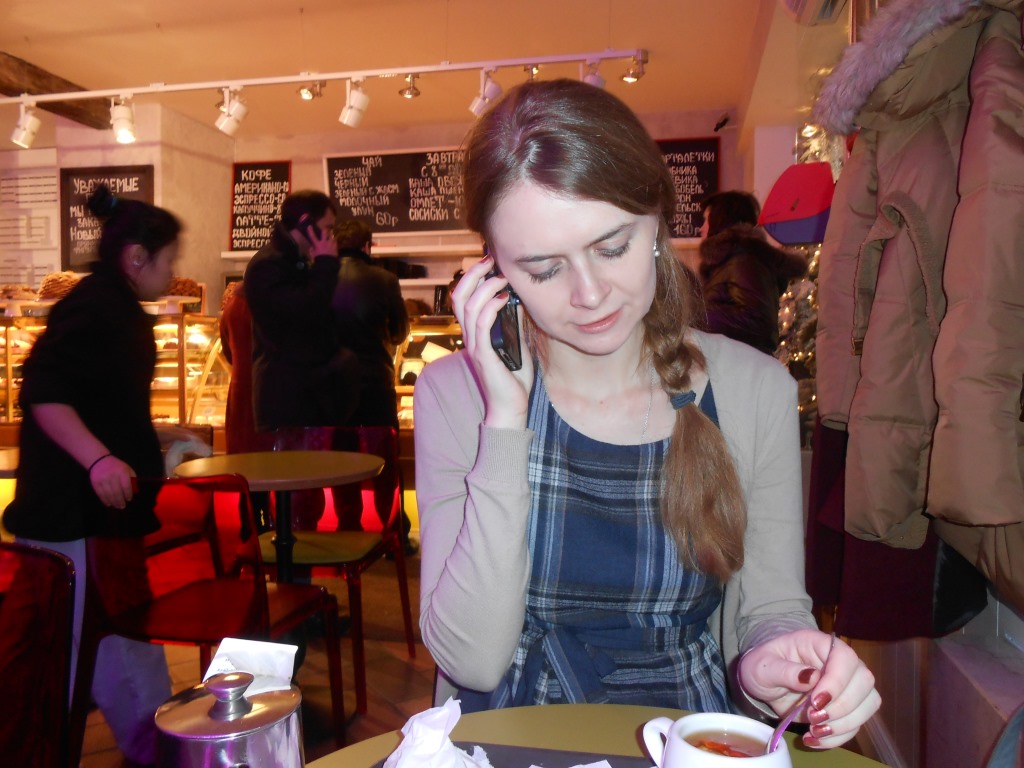 Современные технологии – это зависимость или свобода?Однажды по радио я услышала выступление одного профессора из моего института. Он предлагал отменить в школе уроки письма, потому что, по его мнению, детям это больше не нужно. Все, что от них требуется – хорошо печатать. Нужно сказать, что его слова вызвали волну критики. Хотя многие люди с ним согласились.Мне вспомнилась эта история, когда я задумалась на тему – что же для нас современные технологии. С каждым годом их влияние на нашу жизнь возрастает. Сейчас мало кто ездит на машине без навигатора, редкий день обходится без того, чтобы не заглянуть на свою страничку Facebook, покупка билетов, заказ мебели, одежды, книг, бронирование отелей, оплата счетов, чтение новостей – все это сейчас делается преимущественно через интернет. Удобно? С одной стороны, очень! Мне нравится, что я могу купить билет в любую страну мира меньше чем за 2 минуты, сидя на своем уютном диване… Но у всего в этой жизни, как известно, есть две стороны.Несколько лет назад мы с друзьями путешествовали по Гималаям. Мы побывали в одной горной деревне. Люди там живут очень бедно. Например, учитель местной школы попросил нас подарить им блокноты и ручки – потому что детям не на чем было писать. Никаких компьютеров там, безусловно, нет. Но вот мы вышли на улицу и увидели, как весело на лужайке играют дети: бегают, резвятся, радуются, глаза чистые как небо, улыбки добрые ясные. Ощущение, будто они совершенно счастливы… Иногда в Москве мне приходится видеть малоактивных детей с явным избытком веса, которые сидят, уткнувшись в свои планшеты и играют.  А когда они что-то рассказывают друг другу, часто это истории о том, до какого уровня игры они дошли, как там нужно проходить препятствия, какие там есть монстры, какие звуки эти монстры издают и как с ними справиться. Заставляет задуматься, правда?Потрясающее явление современного мира – это «селфи» (“selfie”). «Ах, вот это я, а вот моя новая сумочка, а вот какую сегодня я ем котлету», - зачастую, такого рода темы люди выбирают для «селфи». При этом следует слегка вытянуть губы, широко открыть глаза, будто стараешься быть похожей на аквариумную рыбку, и стремиться к тому, чтобы взгляд не выражал ничего, кроме восхищения собой. Но, с другой стороны, бывают «селфи» и другого качества. Иногда так приятно поделиться впечатлением с друзьями, мгновенно отправив свою фотографию через Viber или WhatsApp, особенно когда вы далеко друг от друга. Когда хочется рассказать, что случилось за день, поделиться самым ценным, что удалось увидеть. Тогда, на мой взгляд, «селфи» поистине приобретает ценность.Таким образом, мне кажется, что все те современные технологии, которые нам сейчас доступны, - это всего лишь инструмент, качество использования которого зависит от нас. Он может украсить нашу жизнь и дать нам много новых возможностей, а может сделать из нас вялых, малоактивных существ, которые меняют свою настоящую жизнь на виртуальный мир. Так что все в наших руках.Beispiel für AussagenVerfasser der AufgabeErstelldatumTestmethodeLesenNiveaua2/a2+/b1/b1+/b2Testformatmultiple choice questionsThemenbereichOriginaltitelGeänderter TitelDateiname56_ElRi_teleprogramma_b1_le_MCQ_v1Quelle: (Text)privatQuelle: (Foto)privatWortzahl/Länge(min) 457Versionan Schülern getestetErgebnis der Testungzu leicht/passend/zu schwierigvon Muttersprachler korrigiertItem1234567891011Lösung:Schüler 1S2S3S4S5S6S7S8S9Summe012345678DЗадание 1___/7 б.0Что самое главное при выборе профессии?Что самое главное при выборе профессии?AВыбирать правильную школу.BВскать, как можно раньше, свой талант.CВабыть о том, что у тебя нет таланта.DУзнать, как можно больше о профессиях.1Что сделали талантливые люди поздно?Что сделали талантливые люди поздно?AРешили кем работать.BЗакончили образование.CСтали зарабатывать свои деньги.DСтали жить без родителей.0Cамое главное при выборе профессииCамое главное при выборе профессииAвыбирать правильную школу.Bискать, как можно раньше, свой талант.Cзабыть о том, что у тебя нет таланта.Dузнать, как можно больше о профессиях.012345678DTextmapped pointTM1TM2TM3TimeTarget (Q)